План-конспект открытого урокаПреподаватель Бурмакина Татьяна МихайловнаПредмет живопись Класс 2 ДШИ художественное отделение.Тема урока: Гармония по общему тону «Этюд стеклянного кувшина  на цветном фоне».Тип урока: Изучение нового материала.Вид урока: Урок с элементами беседы.Цель урока: Передача цветом материала предметов, ее поверхности и фактуры в натюрморте. Выполнить 2 эскиза с разных мест по 45 мин. каждый.Образовательные: Определить приемы изображения предметного мира (с помощью чего, как художники добиваются ощущения реальности).Научить применять полученные знания на практике.Развивать образное мышление. Воспитательные: Воспитание организованности, самостоятельности, наблюдательности.      Воспитание чувства любви к прекрасному.Развивающие: Продолжать развитие умения анализировать и высказывать свою точку зрения, сравнивать, выделять главное, развивать творческие способности.           Задачи урока: Развитие умения передавать цветовые  и тональные отношения. Передача прозрачности стекла при помощи технических приемов работы гуашью.Приобретение  знаний при анализе работ натюрмортов голландских художников  с разнохарактерными по форме, цвету и  материалу предметами.Применение знаний в творческой деятельности- составление эскизов карандашом- передача цветом объемной формы и характера поверхности предмета.            Методы:   Словесный – беседа, рассуждение.                             Наглядный – иллюстративный, демонстративный, компьютерный.                             Практический – Устное упражнение, практическая работа.Приемы: Разъяснение, рассуждение.             Материал: карандаш, резинка, формат А4, гуашь, кисти №5, №6, домашние рисунки с изображением  предметов, различные по фактуре (овощи, металлический предмет).  Домашнее задание  - выполнить  этюд банки с водой на нейтральном фоне А4.Голландский натюрморт 17 века- это всегда ощущение спокойной созерцательности и особой любви к передаче реальных форм осязаемого материального мира.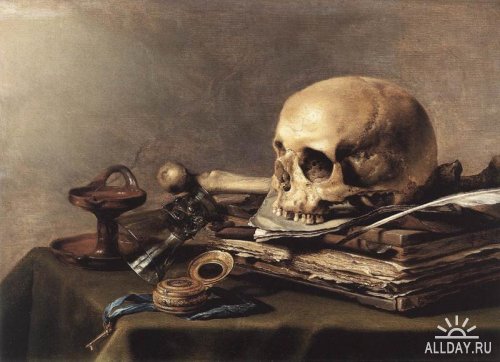  Питер Класс (ил.1)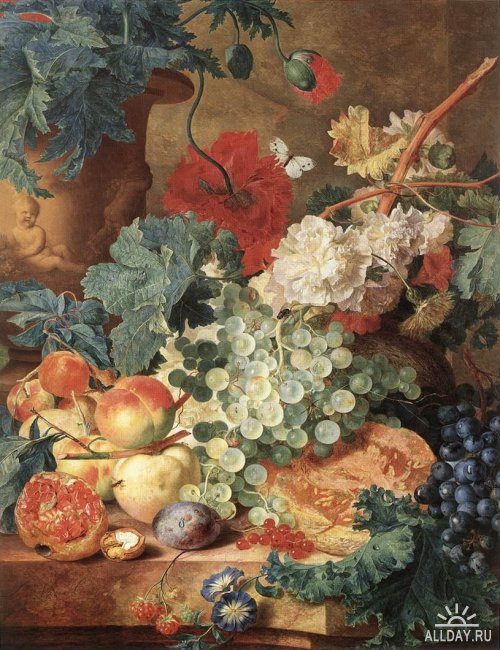 Ян ван Хейсум (ил.2)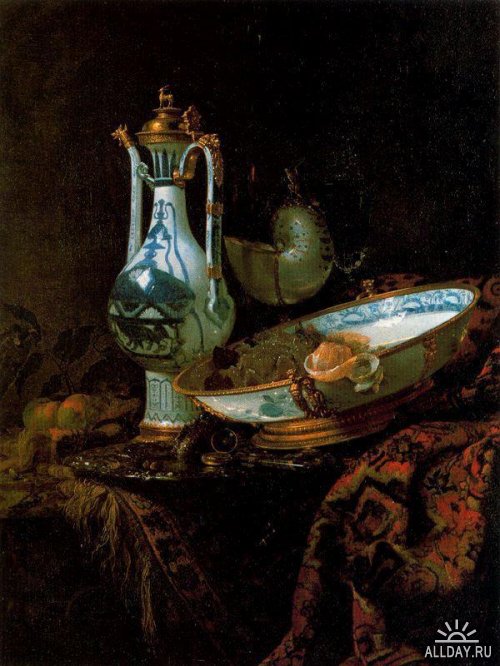 Виллем Кальф (ил.3)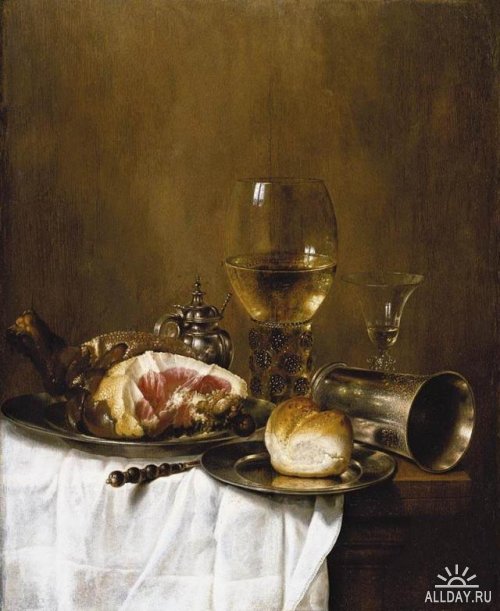 
Виллем Кальф (ил.4)
       Натюрморт – один из жанров, в котором голландские национальные черты проявились особенно четко. Возьмем ли мы натюрморты, изображающие утварь скромного обихода, столь обычные в голландской живописи или натюрморты с предметами быта зажиточных слоев общества. Натюрморты,  Питера Класса, окутанные холодным рассеянным светом, с почти монохромной красочной гаммой.  Или написанные позднее натюрморты Виллема Кальфа, где по воле художника золотистое освещение вызывает к жизни из полумрака формы и живые краски предметов, - им всем свойственны общие национальные черты, которые не позволят смешать их с картинами другой школы. В голландском натюрморте всегда ощущается спокойная созерцательность, и особая любовь к передаче реальных форм осязаемо материального мира.Стекло – бесцветно (может быть слегка синеватым или голубоватым). Цвет будет зависеть от цвета жидкости, которая налита в сосуд, или цвета тех предметов, которые стоят позади него.Передать форму и цвет отдельных просвечиваний, отражений, рефлексов, при этом не терять общую объемную форму сосуда, проследив ее цвет вдоль освещенного и затененного краев. Найти местоположение и форму световых бликов, обычно яркий блик лежит на поверхности, обращенный к свету, а слабые блики – на задней поверхности.Этапы работыСодержание этапа(заполняется педагогом)Организационный момент, включающий:• постановку задач, которых преподаватель хочет достичь на данном этапе урока (что должно быть сделаноучащимися, чтобы их дальнейшаяработа на уроке была эффективной)5 мин• описание приемов и способов организации работы учащихся на начальном этапе урока, настроя учеников, на учебную деятельность, предмет и тему урока (с учетом реальных особенностей класса, с которым работает педагог)На данном этапе урока задачей для учителя является создание  условия внешней и внутренней психологической готовности к уроку и концентрации внимания учащихся для  психологического настроя работы с помощью высказывания: «Голландский натюрморт 17 века – это всегда ощущение спокойной созерцательности и особой любви к передаче реальных форм осязаемого материального мира».                          .    Для  создания позитивной мотивации работы на уроке и подведению учащихся к определению темы урока выбран вербальный и визуальный метод.Учитывая то, что сконцентрировать   внимание учащихся данного класса   лучше всего с помощью иллюстративного метода, на своем уроке, для вхождения в тему,  использую иллюстрацию (ил.1) «Натюрморт с черепом»  Питера Класса с  высказыванием. А также с помощью вербального метода – беседы происходит вызов того, что учащиеся знают о данной теме и высказывании: «Голландский натюрморт 17 века – это всегда ощущение спокойной созерцательности и особой любви к передаче реальных форм осязаемого материального мира», что заставляет учеников анализировать собственные знания и начинать думать о той теме, которую им предстоит разбирать. У каждой вещи есть своя форма, цвет, фактура.Опрос учащихся по заданному на домматериалу, включающий:• определение целей и задач, которые преподаватель ставит перед учениками на данном этапе урока (какой результат долженбыть достигнут учащимися);10 мин• описание методов, которыми пользуется преподаватель на данном этапе урока;• описание методов и критериев оценивания ответов учащихся в ходе опроса; • определение возможных действийпедагога в случае, если ему илиучащимся не удается достичьпоставленных целей;При опросе учащихся по заданному на дом материалу определяю цель для учеников:  закрепить и систематизировать знания,  полученные на предыдущих занятиях по теме «Натюрморт из предмета и фруктов и овощей не нейтральном фоне», Д/З: натюрморт из бытовой утвари -металлический предмет и овощи, хлебопекарные изделия.Вопрос учащимся: «Какими способами при  работе цветом вы добились реальности предмета?»Для достижения цели использую словесный метод -  опрос, беседу, которые способствуют умению грамотно выражать свои мысли, умение анализировать и аргументировать свою работу Для вхождения в проблемную  ситуацию, использую наглядный  метод – выставка (просмотр) домашних работ; Прошу определить, в чем отличительная особенность  нарисованных предметов и с помощью чего добились схожести и материальности предметов. Критериями данного этапа  для меня являются активное участие в опросе, полные развернутые ответы учащихся, умение самостоятельно выполнить домашнее задание, умение оценить ответы товарищей, самостоятельность мышления, аргументированность, критичность. Для оценивания  на данном  этапе урока является  словесное поощрение в качестве формулировок: «Молодец!», «Умница!», «Хорошо!», «Подумай еще!».На этом этапе урока преподаватель подводит учеников к ответу, что при помощи формы, цвета и характера мазка (фактуры) можно добиться иллюзии реального предмета.Учитывая умственные способности,  и умение давать грамотные и полные ответы можно попросить одного из учеников, обобщить весь материал. Изучение нового учебного материала.Данный этап предполагает:• постановку конкретной учебной целиперед учащимися (какой результатдолжен быть достигнут учащимися наданном этапе урока); изложение основных положений нового учебного  материала, который должен быть освоен учащимися описание форм и методов изложения нового учебного материала;15 мин• определение целей и задач, которыеставит перед собой учитель на данномэтапе урока;• описание методов мотивирования(стимулирования) учебной активностиучащихся в ходе освоения новогоучебного материалаПеред учащимися стоит цель - определить приемы изображения предметного мира (с помощью чего, как художники добиваются ощущения реальности) - и сформулировать тему занятия.Изложение основных положений нового учебного материала происходит с помощью вербального и визуального метода. Включает следующую проблемную ситуацию: - просмотр и анализирование иллюстраций натюрмортов голландских художников Яна ван Хейсума, Питера Класса, Виллема Кальфа– из предмета, цветов и фруктов (ил.1); - предметы с фруктами и тканями (ил.2); - предметы домашнего обихода, включающие металлические и  стеклянные вещи (ил.3). Для представления нового материала использую форму ассоциативного практического занятия, (подбирают слова -сущ., прил. ), которыми характеризуется иллюстрация. С помощью этого упражнения развивается аналитическая деятельность учащихся:Анализируют при помощи, каких выразительных средств достигается чувство реальности.нахождение общей формы, определение освещенных и затемненных частей предмета в зависимости с окружающим пространством и характер мазка).  Учащиеся должны  выявить, что в третьем натюрморте появляется новый предмет – из стекла.Практическая деятельность (работа с постановочным натюрмортом).Переходя к постановочному натюрморту, предлагается рассмотреть его и сформулировать тему занятия:  Гармония по общему тону «Этюд стеклянного кувшина  на цветном фоне». Ставится вопрос – как цветом изобразить стеклянную поверхность, как показать прозрачность посуды? Просматриваются и решаются несколько ситуаций по высказываниям и предложениям учеников на заготовленных заранее мной одинаковых эскизах с изображением стеклянного предмета из постановки. В том случае, если ученики не подошли к правильному решению, учитель сам показывает правильное решение поэтапного выполнения  стеклянной поверхности.Стекло – бесцветно (может быть слегка синеватым или голубоватым). Цвет будет зависеть от цвета жидкости, которая налита в сосуд, или цвета тех предметов, которые стоят позади него.Передать форму и цвет отдельных просвечиваний, отражений, рефлексов, при этом не терять общую объемную форму сосуда, проследив ее цвет вдоль освещенного и затененного краев. Найти местоположение и форму световых бликов, обычно яркий блик лежит на поверхности, обращенный к свету, а слабые блики – на задней поверхности.Критериями определения уровня внимания и интереса учащихся на данном этапе для меня являются наблюдательность, осознанность своих высказываний, умение слушать.4.Закрепление учебного материала,предполагающее:• постановку конкретной учебной целиперед учащимися (какой результатдолжен быть достигнут учащимися наданном этапе урока);1ч30мин• описание форм и методов достиженияпоставленных целей в ходе закреплениянового учебного материала с учетоминдивидуальных особенностейучащихся, с которыми работает педагог.• описание критериев, позволяющихопределить степень усвоенияучащимися нового учебного материала;• описание возможных путей и методовреагирования на ситуации, когдаучитель определяет, что часть учащихсяне освоила новый учебный материал.Подведение итогов10 минНа данном этапе перед учениками ставлю конкретную учебную цель: Работа с натюрмортом «Передача цветом  материала предмета, ее поверхности  и фактуры в натюрморте».Устная часть работызакрепление работы над натюрмортом провожу с целью:Формулирование поэтапного решения работы - стимулирование мыслительной деятельности учащихся над созданием композиции.Практическая работа – создание 2 эскизов натюрморта.Приобретение знаний при работе с натюрмортом,  выявление разнохарактерных предметов-композиционное решение натюрморта (составление эскиза карандашом, выбор формата эскиза, работа в цвете).Применение знаний творческой деятельности- просмотр репродукции натюрморта Виллема Кальфа;- выявление  и применение приемов при передаче изображения предметов.Критериями данного этапа  для меня являются правильная компоновка натюрморта на формате эскиза, умение самостоятельно выполнить работу карандашом и в цвете.Закрепление дает мне возможность проверить понимание темы на занятии. Практическая работа позволяет проверить не только знания  и умения, полученные на уроке, но и стимулировать творческое применение этих знаний.В том случае если ученик не усвоил материал идет индивидуальная работа с учащимся.Подводя итог занятия,  предложу проанализировать полученные работы ребят, не снимая их с мольбертов, отметить «+» и «-»  моменты в работах, дам вербальную оценку работам учащихся на уроке, озвучу, что на уроке получилось, и что не смогли сделать. 5.Задание на дом, включающее:• постановку целей самостоятельнойработы для учащихся (что должнысделать учащиеся в ходе выполнениядомашнего задания);5 мин• определение целей, которые хочетдостичь учитель, задавая задание надом;• определение и разъяснение учащимсякритериев успешного выполнениядомашнего задания.При выполнения  домашнего задания, учащиеся должны закрепить полученные знания на занятии  и выполнить  этюд банки с водой на нейтральном фоне А4.Перед учителем стоит цель:Систематизировать и определить уровень усвоения изученного материала.Воспитание организованности, ответственности, самостоятельности. Предлагаю ученикам повторить (записать) план действий поэтапного выполнения  стеклянной поверхности.Построить предмет. Определить цвет сосуда.Передать форму и цвет отдельных просвечиваний, отражений, рефлексов, при этом не терять общую объемную форму сосуда, проследив ее цвет вдоль освещенного и затененного краев. Найти местоположение и форму световых бликов, обычно яркий блик лежит на поверхности, характерный стеклянной поверхности, обращенный к свету, а слабые блики – на задней поверхности.